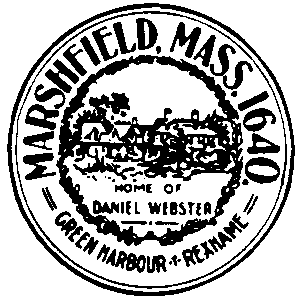 Town of Marshfield - Meeting Notice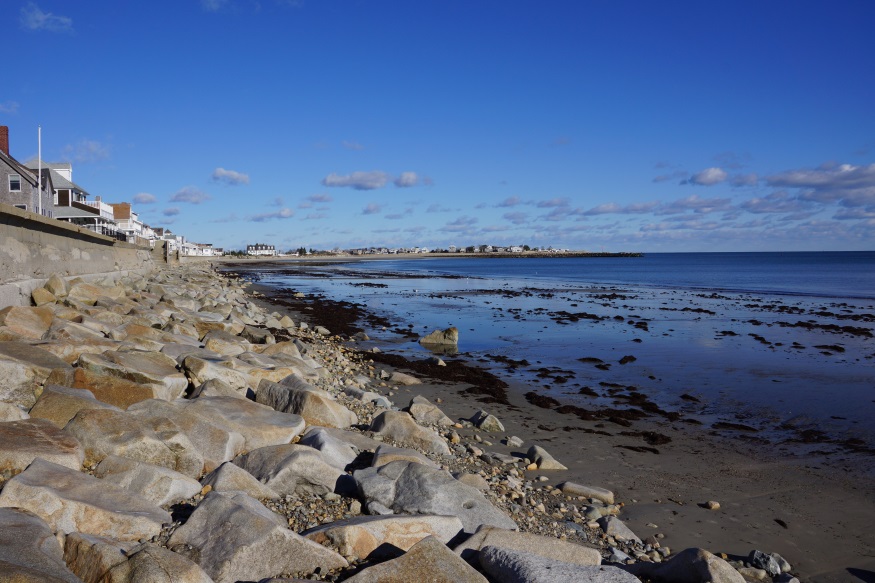 Informational Update on Feasibility AssessmentBeneficial Reuse of Sediment Dredged from Green HarborPresentation on the Town’s project to evaluate the feasibility of nourishing Marshfield beaches using sediment dredged from Green Harbor.  Question and answer period to follow presentation.Date:  Wednesday July 25, 2018Where:  New Program Room, Veterans Memorial LibraryTime: 7:00 to 8:30 PM 